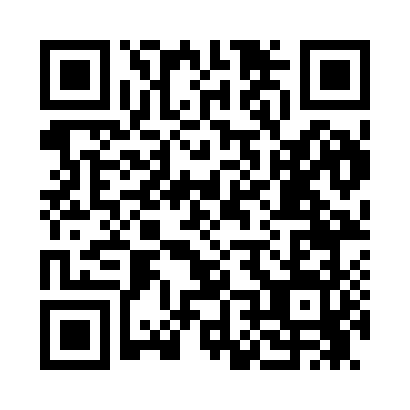 Prayer times for Sulphur, Louisiana, USAMon 1 Jul 2024 - Wed 31 Jul 2024High Latitude Method: Angle Based RulePrayer Calculation Method: Islamic Society of North AmericaAsar Calculation Method: ShafiPrayer times provided by https://www.salahtimes.comDateDayFajrSunriseDhuhrAsrMaghribIsha1Mon4:576:161:184:548:199:372Tue4:586:161:184:548:199:373Wed4:596:171:184:548:199:374Thu4:596:171:184:548:199:375Fri5:006:171:184:558:199:376Sat5:006:181:184:558:199:367Sun5:016:181:194:558:199:368Mon5:016:191:194:558:189:369Tue5:026:191:194:558:189:3610Wed5:036:201:194:568:189:3511Thu5:036:201:194:568:189:3512Fri5:046:211:194:568:179:3413Sat5:056:211:194:568:179:3414Sun5:056:221:194:568:179:3315Mon5:066:231:204:568:169:3316Tue5:076:231:204:578:169:3217Wed5:086:241:204:578:169:3218Thu5:086:241:204:578:159:3119Fri5:096:251:204:578:159:3020Sat5:106:251:204:578:149:3021Sun5:116:261:204:578:149:2922Mon5:116:271:204:578:139:2823Tue5:126:271:204:578:139:2824Wed5:136:281:204:578:129:2725Thu5:146:281:204:578:129:2626Fri5:146:291:204:578:119:2527Sat5:156:301:204:578:109:2428Sun5:166:301:204:578:109:2429Mon5:176:311:204:578:099:2330Tue5:186:311:204:578:089:2231Wed5:186:321:204:578:089:21